المقدمةالهدف من الوثيقة تهدف هذه الوثيقة إلى جمع بيانات ومحتوى العمادات في جامعة شقراء لإضافتها الى البوابة الإلكترونية الجديدة. هذه البيانات المطلوبة تمثل الحد الادنى من البيانات  (اي البيانات الأساسية فقط)  التي يجب أن تتوفر في موقع أي عمادة بجامعة شقراء. نأمل إرسال نسخة الكترونية من هذا الملف بعد تعبئته على البريد الالكتروني الخاص بعمادة تقنية المعلومات والتعليم الالكتروني : itdev@su.edu.saكذلك سيتم إرسال نسخة الكترونية بتقرير منفصل يوضح حالة المحتوى الحالي الموجود في الموقع الالكتروني الحالي للعمادة، نامل منكم اخذ الملاحظات الموجودة في هذا التقرير بعين الاعتبار وتحديث او تطوير المحتوى الحالي حتى يتم نقله الى البوابة الالكترونية الجديدة. في حالة وجود أي استفسار نامل منكم التواصل مع عمادة تقنية المعلومات وشكرا لكم. البيانات المطلوب تعبئتهابيانات العمادة عن العمادة دليل منسوبي العمادة وكلاء العمادة رؤساء الاقسام (الإدارات او الوحدات الرئيسية والفرعية) في العمادة عمداء العمادة السابقين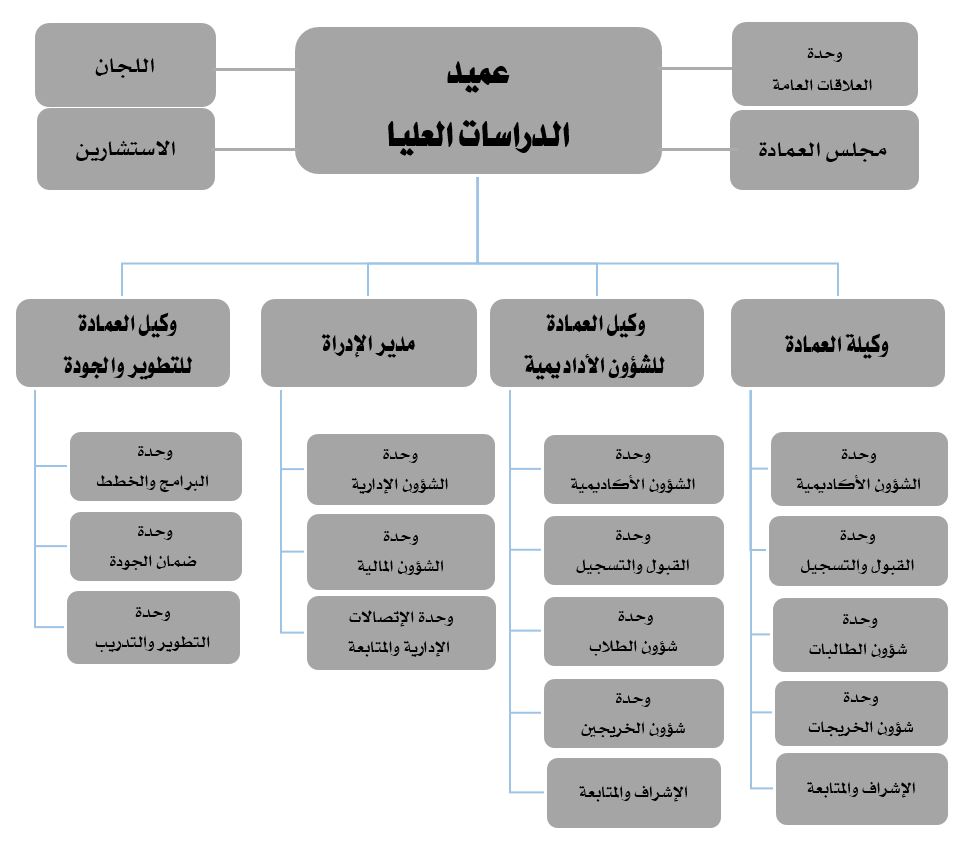 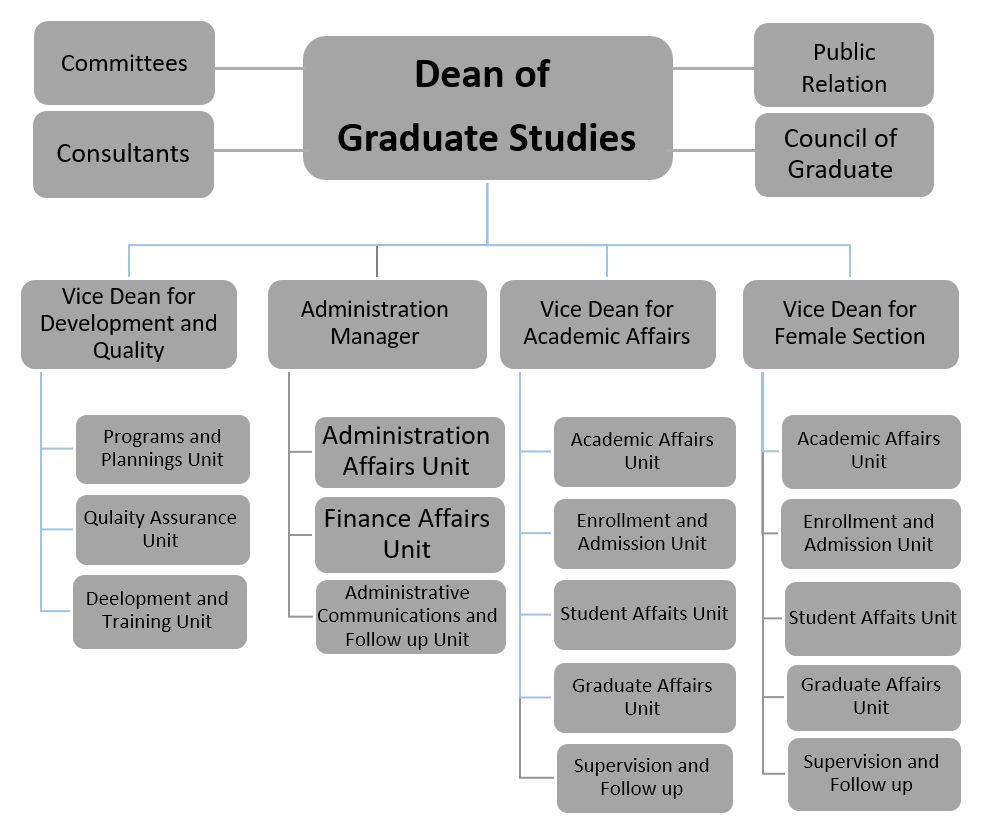 #بيانات العمادة اسم العمادة – باللغة العربية   عمادة الدراسات العليااسم العمادة باللغة الإنجليزيةDeanship of Graduate Studiesعن العمادة – باللغة العربية تقدم الجامعة في الوقت الحالي برامج البكالوريوس في تخصصات مختلفة مثل التخصصات الصحية والهندسة والحاسب الآلي بالاضافة إلى مجموعة من تخصصات العلوم الطبيعية والعلوم الانسانية، وحاليا في طور الاعداد لتقديم برامج في الدراسات العليا. وانطلاقا من الخطة الاستراتيجية للجامعة والمتوائمة مع خطة التحول الوطني 2020 ، فإن عمادة الدراسات العليا تحرص على ان تكون البرامج المقدمة نوعية ملائمة لهوية الجامعة ومحققة لاهدافها، حيث نسعى في العمادة إلى تقديم برامج دراسات عليا اكاديمية ومهنية لدرجتي الدبلوم والماجستير في مختلف التخصصات المتوفرة بالجامعة، بما يتوافق مع احتياجاتنا الوطنية والمتطلبات المستقبلية.عن العمادة - باللغة الإنجليزيةCurrently, the University offers undergraduate programs in various disciplines such as health, engineering and computer sciences, as well as a range of specializations in the natural sciences and humanities, and it is currently in the process of preparing to provide postgraduate programs.According to the strategic plan of the university and aligned with the national transition plan 2020, the Deanship of Graduate Studies ensures that the programs offered a quality that are appropriate to the university's identity and achievement of its objectives. We seek in the Deanship to offer academic and professional graduate programs for both the diploma and master's degrees in various disciplines available at the university, complies with our national needs and future requirements.الهيكل التنظيمي للعمادة _ باللغة العربيةحسب المرفقالهيكل التنظيمي للعمادة _ باللغة الانجبزيةاقسام (إدارات) العمادة الرئيسية والفرعية _ باللغة العربيةاقسام  (إدارات)  العمادة - باللغة الإنجليزيةرؤية وأهدف ورسالة القسم – باللغة العربيةرؤية وأهدف ورسالة القسم – باللغة الإنجليزية #عن العمادة كلمة عميد - باللغة العربيةتبنت العمادة في رؤيتها الريادة في البرامج ايمانناً منها بأهمية دور الدراسات العليا بالمساهمة في تحقيق رؤية المملكة العربية السعودية 2030حيث تعتبر الدراسات العليا رافد من روافد تنمية القدرات البشرية والتي تساهم في رفع كفاءتهم المعرفية والمهنية والتي تودي الى زيادة في الإنتاجية، لذلك اهتمت جامعة شقراء ممثلة في عمادة الدراسات العليا بدراسة البرامج التي تخدم المجتمع واعداد الخطط والاعتمادات لتوفيرها حسب المعايير المعتدة من الجهات المختصة بالمملكة العربية السعودية.حيث نسعى في العمادة إلى تقديم برامج دراسات عليا اكاديمية ومهنية لدرجتي الدبلوم والماجستير في مختلف التخصصات المتوفرة بالجامعة، بما يتوافق مع احتياجات المجتمع الحالية والمستقبلية.وفي الختام أتقدم بجزيل الشكر والعرفان لمعالي مدير الجامعة ولسعادة وكيل الجامعة للدراسات العليا والبحث العلمي على دعمهما وحرصهما لتقديم برامج نوعية يكون لها الأثر الإيجابي على القدرات البشرية وتساهم في تحقيق رؤية المملكة العربية السعودية 2030.عميد الدراسات العلياد. فهد بن حامد الشمريكلمة عميد الكلية- باللغة الإنجليزيةThe Deanship of Graduate Studies has adopted its vision of leadership in the programs. We believe in the importance of the role of graduate studies in contributing to the realization of the vision of the Kingdom of Saudi Arabia 2030The Deanship of Graduate Studies is considered as a provider of the development of human capabilities and contributes to increase the knowledge and professional that leads to the increase in productivity. Therefore, the University of Shaqra, represented by the Deanship of Graduate Studies, is interested in providing the programs that serve the society and preparing the plans and the appropriations to provide them according to the standards prepared by the competent authorities in the Kingdom of Saudi ArabiaWhere we seek in the Deanship to offer academic and professional graduate programs for the diploma and master degrees in various disciplines available at the university, in line with the needs of the current and future society.In conclusion, I extend my thanks and gratitude to His Excellency the President of the University and to Respected the Vice President for Graduate Studies and Scientific Research for their support and keenness to provide quality programs that have a positive impact on human capabilities and contribute to realizing the vision of Saudi Arabia 2030.التواصل مع العمادة  - باللغة العربية البريد الإلكتروني للعمادة  : dgs@su.edu.saرقم هاتف الكلية : ايميل عميد الكلية :د. فهد بن حامد الشمري fahad.h@su.edu.sa ايميل وكيل ( أو وكلاء) العمادة :وكيل العمادة للتطوير والجودة: د. ماجد السلمي    malsulami@su.edu.sa وكيلة العمادة لشطر الطالبات: د. نوف العتيبي n.saeed@su.edu.saالتواصل مع العمادة  - باللغة الإنجليزيةDeanship's email: dgs@su.edu.saPhone No:Dean's email: fahad.h@su.edu.saVice Dean for Development and Quality 's email: malsulami@su.edu.sa Vice for Girls email: n.saeed@su.edu.saاهداف العمادة – باللغة العربية تحديد احتياج المجتمع من برامج الدراسات العليا.العمل على إعداد برامج دراسات عليا تحقق احتياجات المجتمع المحلي بناءً على آراء المجتمع ومتطلبات التنمية. تهيئة الكليات لتنفيذ برامج الدراسات العليا المعتمدة.تفعيل برنامج الدبلوم العام في التربية.تفعيل برامج الدراسات العليا المعتمدة.اهداف العمادة – باللغة الإنجليزية Determining the needs of community for graduate programs.Preparing the graduate programs to meet the needs of the community based on the views of society and development requirements.Preparing colleges for the implementation of accredited graduate programs.Activating the General Diploma Program in Education.Activating the accredited graduate programs.رسالة العمادة – باللغة العربية تسعى عمادة الدرسات العليا لتشجيع الكليات التابعة للجامعة لتقديم برامج نوعية تساهم في تنمية القدرات البشرية وتتوافق مع رؤية المملكة العربية السعودية 2030 رسالة العمادة – باللغة الإنجليزيةDeanship of Graduate Studies seeks to encourage the University's faculties to provide quality programs that can contribute to the development of human capabilities and are aligned with the Saudi Arabia's Vision 2030رؤية العمادة – باللغة العربية دراسات عليا رائدة في برامجها ومخرجاتها وفق المعايير المعترف بها دولياً.رؤية العمادة – باللغة الإنجليزيةGraduate studies that having leading position for its all programs and outcomes according to the international standardsنشأة العمادة – باللغة العربية أُنشئت عمادة الدراسات العليا بجامعة شقراء في العام الأكاديمي (التاريخ) بهدف تقديم برامح نوعية تساهم في تنمية المجتمع وتوافقاً مع لوائح الجامعات السعودية التي تنص على الاهتمام بالدراسات العليا ويؤيد ذلك استراتيجية السياسة التعليمية في المملكة ككل، والتي حدد قرار مجلس الوزراء رقم 779 (16/9/1389هـ) أبعادها، إذ كلف جميع جامعات المملكة "بإتاحة الفرصة أمام النابغين للدراسات العليا في التخصصات العلمية المختلفة" وبأن "تفتح أقسام للدراسات العليا في التخصصات المختلفة كلما توافرت الأسباب والإمكانات لذلك"  .نشأة العمادة – باللغة الإنجليزيةThe Deanship of Graduate Studies was established at the Shaqra University in the academic year (date) with the aim of providing quality programs that contribute to the development of community and in accordance with the regulations of the Saudi universities, which stipulate interest in graduate studies. This is supported by the strategy of educational policy in the Kingdom of Saudi Arabia. In addition, the cabinet resolution (779 on 16/9/1389 AH) asked all Saudi universities to provide graduate studies to all distinguished graduates in various scientific disciplines whenever possible.البرامج المعتمدةآلية التقديمشروط و متطلبات القبولاللوائح والأنظمةالنماذج الإلكترونية#أسم الموظف الإدارة او القسم د . فهد بن حامد الشمريعميد العمادةد. ماجد بن حمدان السلميوكيلة العمادة للتطوير والجودةد. نوف بن سعيد العصيميوكيلة العمادة للطالباتا. خالد بن دغيليب العتيبيمدير الادارة#اسم الوكيل  المسمى (وكيل ، وكيلة ، وكيل العمادة للشؤون....)1د. ماجد بن حمدان السلميوكيلة العمادة للتطويروالجودة2د. نوف بن سعيد العصيميوكيلة العمادة للطالبات345#اسم القسم  اسم رئيس القسم12#اسم العميد باللغة العربيةاسم العميد باللغة الإنجليزيةالفتره من الفتره الى12345